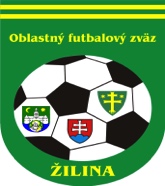 ÚRADNÁ SPRÁVA číslo 51. ŠDK - predseda Peter VACHAN, zasadnutie dňa 26. 8. 2020ŠDK vyzýva všetky kluby, hráčov, funkcionárov, rozhodcov a ďalšie osoby, ktoré zabezpečujú priebeh stretnutí riadených ObFZ Žilina na dodržiavanie všetkých nariadených opatrení v súvislosti s pandémiou COVID-19 a zároveň, aby pred stretnutiami rozhodcovia dbali na realizáciu nasledovných opatrení:Kontrola výstroja zo strany rozhodcu (asistenta rozhodcu) v šatni,Oddelený vstup a odchod tímov na hraciu plochu/ z hracej plochy, t. j. bez stretnutia v spoločnom vstupe na hraciu plochu,Žiadne podávanie rúk,Žiadny spoločný nástup mužstiev.Vylúčení po ČK. Nepodmienečné pozastavenie výkonu športu podľa DP čl. 9/2b.2 a DP čl. 17.Michal Srníček, 1239692, Veľké Rovné I. DT dospelí, 1 týždeň N od 24. 8. 2020 podľa DP čl. 39/2, 10 EURImrich Malík, 1239022, Veľké Rovné I. DT dospelí, 2 týždne N od 24. 8. 2020 podľa DP čl. 49/1b, 2b, 10 EUR Filip Valko, 1260015, Horný Hričov I. DT dospelí, 1 týždeň N od 24. 8. 2020 podľa DP čl. 39/2, 10 EURJozef Šramo, 1153025, Bitarová I. DT dospelí, 1 s. s. N od 24. 8. 2020 podľa DP čl. 46/1, 2, 10 EUR Jakub Gaňa, 1226138, Hričovské Podhradie II. DT dospelí, 2 týždne N od 24. 8. 2020 podľa DP čl. 49/1b, 2b, 10 EURVylúčení po 2. ŽK. DS – nepodmienečné pozastavenie výkonu športu na 1 súťažné stretnutie, podľa DP čl. 9/2b2 a čl. 37/3 DP:Pavol Čička, 1244024, Jablonové I. DT dospelí, od 24. 8. 2020, 10 EURJakub Salaj, 1322198, Divina III. DT dospelí, od 24. 8. 2020, 10 EURIgor Krauz, 1174783, Divinka-Lalinok III. DT dospelí, od 24. 8. 2020, 10 EURDisciplinárne oznamy:ŠDK ruší účinky U38 uvedené v ÚS č.4-2020/2021.ŠDK trestá Akadémia Juventus Žilina peňažnou pokutou 33 EUR za ohlásenú neúčasť na s. s. 4.k II. MT žiakov podľa RS 87.7, 10 EURŠDK trestá Akadémia Juventus Žilina peňažnou pokutou 33 EUR za ohlásenú neúčasť na s. s. 4.k III. DT dospelí podľa RS 87.7, 10 EURŠDK trestá Akadémia Juventus Žilina peňažnou pokutou 33 EUR za ohlásenú neúčasť na s. s. 5.k III. DT dospelí podľa RS 87.7, 10 EURŠDK trestá Akadémia Juventus Žilina peňažnou pokutou 33 EUR za ohlásenú neúčasť na s. s. 5.k II. MT žiaci podľa RS 87.7, 10 EURŠDK trestá Akadémia Juventus Žilina peňažnou pokutou 800 EUR za spôsobenie 3 kontumácii družstva žiakov v s. s.  v priebehu jesennej časti súťažného ročníka 2020/2021 podľa RS 87.3, 10 EURŠDK trestá Akadémia Juventus Žilina peňažnou pokutou 800 EUR za spôsobenie 3 kontumácii družstva dospelých v s. s.  v priebehu jesennej časti súťažného ročníka 2020/2021 podľa RS 87.3, 10 EURŠDK trestá FK Hliník peňažnou pokutou 33 EUR a úhradou nákladov na DO 40 EUR za neohlásenú neúčasť na s. s. I. MT žiakov podľa RS 87.7, 10 EUR.ŠDK trestá TJ Horný Hričov peňažnou pokutou 33 EUR a úhradou nákladov na DO 40 EUR za neohlásenú neúčasť na s. s. I. MT žiakov podľa RS 87.7, 10 EURŠDK na základe podnetu KR ObFZ Žilina trestá R Radoslav Takáč peňažnou pokutou 17 EUR za oneskorené ospravedlnenie sa zo s. s. podľa RS 88., 10 EURŠDK na základe podnetu KR ObFZ Žilina trestá R Benjamín Kučera peňažnou pokutou 17 EUR za nerešpektovanie nariadení zverejnených v ÚS č. 4-2020/2021 podľa RS 88., 10 EURŠDK schvaľuje žiadosť Erik Hunčík, 1218513, Považský Chlmec o odpustenie zvyšku DS s účinnosťou od 28. 8. 2020 s podmienečným odkladom do 31. 12. 2020 podľa DP čl. 41/1, 2, 10 EURŠDK schvaľuje žiadosť Ján Korista, 1115379, Divinka o odpustenie zvyšku DS s účinnosťou od 28. 8. 2020 s podmienečným odkladom do 30. 6. 2021 podľa DP čl. 41/1, 2, 10 EURŠDK ukladá Mário Dávidik, 1332229, Krasňany II. DT dospelí DS-zákaz výkonu športu na 4 s. s. N od 17. 8. 2020 podľa DP čl. 48/1a, 2a. Zároveň ruší účinky predbežného ochranného opatrenia uloženého U46, 10 EURŠDK ukladá Filip Vrábel, 1309221, TJ Fatran Krasňany II. DT dospelí DS-zákaz výkonu športu na 4 s. s. N od 17. 8. 2020 podľa DP čl. 48/1a, 2a. Zároveň ruší účinky predbežného ochranného opatrenia uloženého U45, 10 EURŠportovo – technické oznamy:ŠDK upozorňuje všetky FK, že na zmenu termínu stretnutia na pracovný deň sa vyžaduje VŽDY súhlas súpera, pokiaľ termín neurčí rozhodnutím ŠDK.ŠDK upozorňuje kluby z dôvodu množiacich sa žiadostí o zmenu termínu stretnutia, že žiadosť o zmenu termínu MFS, ktoré sa má odohrať počas najbližšieho víkendu, musí byť podaná a schválená oboma klubmi najneskôr do pondelka 12,00 hod príslušného týždňa výlučne prostredníctvom systému ISSF. Po uvedenom termíne žiadosť ŠDK schváli len vo výnimočných prípadoch, ktoré budú riadne odôvodnené.ŠDK kontumuje s. s. 4.k I. MT žiaci Veľké Rovné-Horný Hričov na 3:0 v prospech Veľké Rovné podľa SP čl. 82/1b.ŠDK kontumuje s. s. 4.k I. MT žiaci Hliník-Štiavnik na 0:3 v prospech Štiavnik podľa SP čl. 82/1b.ŠDK kontumuje s. s. 4.k II. MT žiaci sk. B Akadémia Juventus ZA-Brodno na 0:3 v prospech Brodno podľa SP čl. 82/1b.ŠDK kontumuje s. s. 4.k III. DT dospelí sk. B Akadémia Juventus ZA-Zádubnie na 0:3 v prospech Zádubnie podľa SP čl. 82/1b.ŠDK kontumuje s. s. 5.k II. MT žiaci sk. B Ovčiarsko-Akadémia Juventus ZA na 3:0 v prospech Ovčiarsko podľa SP čl. 82/1b.ŠDK kontumuje s. s. 5.k III. DT dospelí sk. B Súľov-Akadémia Juventus ZA na 3:0 v prospech Súľov podľa SP čl. 82/1b.ŠDK vylučuje družstvo žiakov Akadémia Juventus Žilina z II. MT žiakov za spôsobenie 3 kontumácií v priebehu jesennej časti súťažného ročníka 2020/2021 a zároveň anuluje všetky výsledky družstva dosiahnuté v s. s. II. MT žiakov podľa SP čl. 12/1,2ŠDK vylučuje družstvo dospelých Akadémia Juventus Žilina z III. DT dospelí sk. B za spôsobenie 3 kontumácií v priebehu jesennej časti súťažného ročníka 2020/2021 a zároveň anuluje všetky výsledky družstva dosiahnuté v s. s. III. DT dospelí sk. B podľa SP čl. 12/1,2ŠDK schvaľuje žiadosť o zmenu termínu pre družstvo TJ Jednota Bánová „B“ I. MT mladší žiaci na ŠTVRTOK 16,00 hod.ŠDK upozorňuje na nové znenie RS bod 80.1 a síce na povinnosť nahrávať všetky videozáznamy na videoarchív. Videá sa nedoručujú na ObFZ na DVD alebo USB!!! Upozornenie sa týka OŠK Kamenná Poruba, TJ Stráža, TJ Fatran Krasňany, TJ Družstevník Hričovské Podhradie (Upozornenie sa zverejňuje posledný krát od najbližšieho víkendu budú udeľované pokuty v zmysle ustanovení RS!).  Podľa RS bod 80.1. „Vo všetkých stretnutiach I. a II. triedy dospelých je usporiadajúci klub povinný zabezpečiť vyhotovenie nestrihaného, neprerušovaného videozáznamu s trvalým údajom prebiehajúceho času. Ostatné FK majú možnosť vyhotoviť videozáznam z MFS vo všetkých vekových kategóriách usporiadaných ObFZ Žilina. Videozáznam je klub povinný nahrať na videoarchív do 48 hodín od skončenia stretnutia.“Súťaž prípraviekŠDK oznamuje záväzné rozlosovanie skupín a termíny turnajov prípraviek pre jesennú časť súťažného ročníka 2020/2021 nasledovne: (rozlosovanie v systéme ISSF je nezáväzné)A.Horný Hričov		st + ml		5.9.2020			Dolný Hričov		st + ml		10.10.2020Hôrky			st + ml		27.9.2020	Súľov			st + ml		19.9.2020Bitarová		st + ml		22.8.2020FC JUVENTUS „A“	st + ml		26.9.2020B.Hliník			st		29.8.2020Rašov			st		5.9.2020Štiavnik		st		26.9.2020Pšurnovice		st		19.9.2020C. Terchová		st.			29.8.2020	Belá			st. + ml.		5.9.2020	Stráža			st.			22.8.2020	D. Tižina		st. + ml		26.9.2020	Varín			st. + ml		19.9.2020D.Ďurčiná			st.			6.9.2020 13:00Zbyňov			st. + ml.		27.9.2020 13:00Podhorie			st. + ml.		18.10.2020 10:00Rajec				st. + ml.		11.10.2020 13:00Kamenná Poruba		st. + ml.		13.9.2020 13:00E.FC JUVENTUS „B“		st. + ml.		3.10.2020 – zmena, poplatok 5EUR Zádubnie 			st  + ml		26.9.2020Rudina 			st + ml		05.9.2020F. A United „B“		ml.			23.8.2020 (HP Kotrčina Lúčka)Brodno			st. + ml.		19.9.2020Teplička nad Váhom	st. + ml.		10.10.2020F.Stráňavy		st + ml		29.8.2020 - zmena	Strečno		st + ml		26.9.2020	Višňové		st. + ml.		10.10.2020		Bánová		st + ml		5.9.2020 – zmena, poplatok 5 EUR	Rosina		st. + ml		17.10.2020 - zmenaRosina „B“		st.			19.9.2020	G.Liet. Lúčka				st. + ml.		5.9.2020FC JUVENTUS „C“			st. + ml.		10.10.20201. KŠK Žilina				st. + ml.		19.9.2020Kunerad				st.			29.8.2020 začiatok o 14:00OZ Mládežnícky futbal Závodie 	ml.			26.9.2020F. A. United				st. + ml.		22.8.20202 . KR – predseda Juraj Krajči, zasadnutie dňa 26.8.2020Zmeny DL číslo 5: 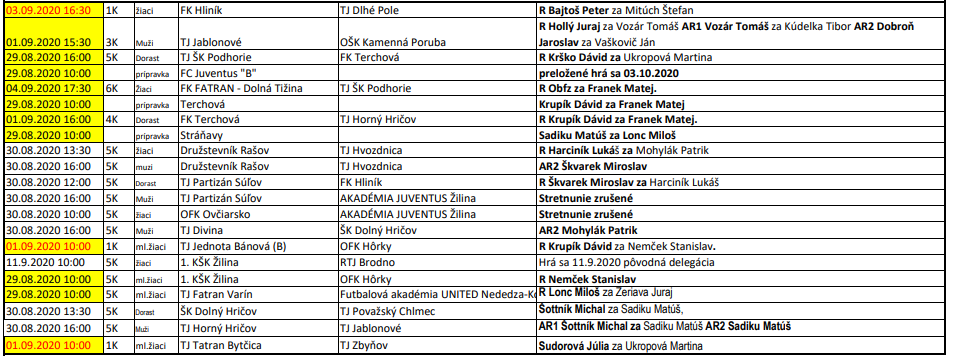 2.Ospravedlnenia: Rogoň, Vlasatý, Matejčík, Bříza, Zemiak D.: do prihlásenia; Mikurda, Šašváry: PN; Ištvánik- soboty; Žitník: nedele popoludní; Vrchovský: prac. dni; Širanec: soboty dopoludnia,  Krupík J.: 1.8.-15.9.; Ciprich: soboty a nedele dopoludnia; Martinec R: do 14:00; Thiel: celá sezóna; Ďurina: 22-30.8.; Krško D.: Harciník L.: 29.8., 6.9., 13.9., 20.9., 27.9., 4.10., 18.10 popoludní a 11 a 25.10 celý deň; Matula: 19-27.9.; Žalman: 26-31.8.; Hollý: 28, 30.8, 11-15.9.; Gajdica: 24.-31.8.; Dobrovič nedele do 12:00; Marek Michal: 29.8., 1.9., 15.9. a soboty do 30.9.; Jakub Michal: 29.8. po 15:00 a 5.9., 15.9., 19.9. celé dni.; Turský: 29-30.8.; Bugala: 29.8. celý deň, 30.8. dopoludnia; Mihálik: 29.8.; Mohylák: 29.8. od 15:00 a 30.8. do 15:00; Valek: 29.8. po 13:00, a 1.9. do 12.00; Oravec: 5.9.; Ukropová: 29.8.-30.8., 1.9.; Šašvary: 10-15.9; Sadiku: 30.8., 5.9., 13.9., 19.9., 27.9., 4.10., 10.10., 18.10., 24.10. popoludní; Krško D.: 30.8.;KR žiada ŠDK o potrestanie R Radoslav Takáč za oneskorené ospravedlnenie sa z MFS a R Benjamín Kučera za nesplnenie si základných povinností potrebných k rozhodovaniu (členské a preukaz).KR žiada rozhodcov: Lokaj, Domorák, Veselý o písomné vyjadrenie sa k ďalšej činnosti rozhodcu termíne do 31.8. 2020.KR plánuje školenie nových rozhodcov po začatí školského roka začiatkom septembra 2020, záujemcovia prosíme prihláste sa emailom na adresu: kr-obfzza@obfzza.skKR žiada predstaviteľov klubov aby námietky a sťažnosti na výkon rozhodcov podávali výlučne prostredníctvom ISSF. KR sa podnetmi, ktoré nespĺňajú RS kapitola XIV body 81-83 nebude zaoberať. Za závažné pochybenie sa považuje neoprávnené udelenie ČK hráčovi (prípadne neoprávnené udelenie ŽK, ktorá je súčasťou udelenia ČK po 2. ŽK), neudelenie ČK hráčovi, nesprávne nariadený PK, nesprávne uznaný, prípadne neuznaný gól. V ideálnom prípade prosíme aj s uvedením presného času podľa futbalnetu.KR opätovne vopred upozorňuje delegované osoby na zákaz požívania alkoholických nápojov pred a počas stretnutí. Dodržiavanie sa bude námatkovo kontrolovať. Zároveň upozorňujeme aj kluby, že krivé obvinenie môžu delegované osoby následne riešiť prostredníctvom občianskeho zákonníka.KR žiada kluby aby brali na zreteľ najmä u dospelých, keď stretnutie rozhoduje iba jeden rozhodca, že je naozaj veľmi ťažké rozhodnúť sa v danom okamihu vždy správne. KR oznamuje verejnosti, že v krátkej budúcnosti (viď bod 5) bude pokračovať v školení rozhodcov. Kluby, ktoré aktuálne neplnia bod 66 RS budú mať možnosť uzatvoriť dohody o klubovej príslušnosti po vyškolení rozhodcov. Kontakty na vyškolených rozhodcov budú zverejnené po ich úspešnom vyškolení, predpokladáme v priebehu septembra 2020.KR oznamuje klubom, že spätnou kontrolou prihlášok do súťaží zistila nezrovnalosti v klubovej príslušnosti rozhodcov (mnohí uvádzaní rozhodcovia už nie sú aktívni, prípadne evidovaní v dvoch kluboch súčasne a podobne). V nasledujúcich týždňoch bude aktuálna klubová príslušnosť zverejnená na zväzovej stránke. KR upozorňuje všetkých R, že ospravedlnenia je možné posielať na známu adresu delegovanie@obfzza.sk najneskôr do pondelka 20:00 hod. Po tomto termíne bude ospravedlnenie považované za neskoré (s pokutou).3. TMK – predseda Ján CapkoTMK SsFZ v spolupráci s TMK ObFZ Žilina so súhlasom TÚ SFZ organizuje 28.09.2020 (pondelok) od 15.00 hod. v Žiline v areáli štadióna MŠK Žilina seminár na predĺženie licencie UEFA B a UEFA GRASSROOTS C v trvaní 5 hodín. Účastnícky poplatok bude 10.-€. Prihlášku na doškoľovací seminár (obmedzený počet účastníkov - 50 trénerov) posielajte do 20. septembra 2020 mailom na adresu: peterstefanak@gmail.com. Program seminára a formulár prihlášky nájdete na  stránke: obfz-zilina.futbalnet.skr.2020-21 Mladší žiaci: U13 r.2008 do 31.12.2009 a mladší po dovŕšení 8.roku(dievčatá: r.2007-2008 a mladší po dovŕšení 8.roku)	Ihrisko 60X40m                                                                                60m 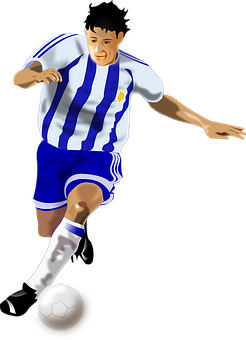        	                                                                     		  25m    40m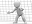 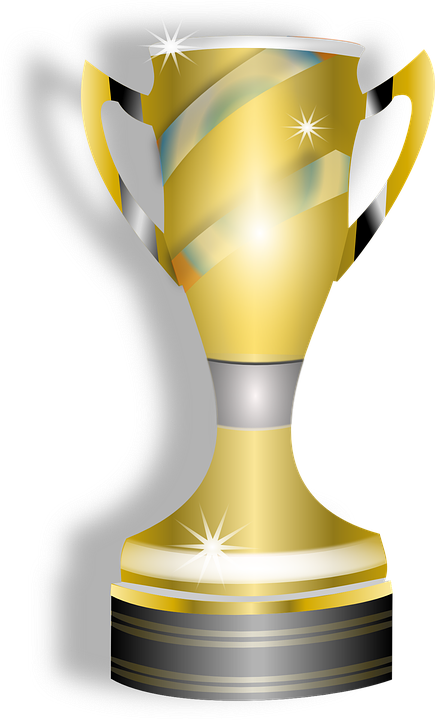                 8m	          10mOrganizácia stretnutí- Hrá sa podľa PF a týchto dodatkov- Počet hráčov v hre – 8 hráčov (brankár + 7 hráčov), minimálny počet hráčov v hre – 7 hráčov (brankár + 6 hráčov)- Hrací čas – 2 x 30 min., polčasová prestávka minimálne 10 min.- Delegované osoby – MFS riadi minimálne jeden delegovaný rozhodca.- Hracia plocha –  rozmery HP pre MFS mladších žiakov 60 x 40 m), postranné čiary a čiary pokutového územia sa vyznačia kužeľmi (farebnými značkovacími métami, klobúčikmi, miskami). HP sa môže postaviť  na šírku ihriska, do stredu ihriska, alebo k tribúne.-  R stretnutie nezaháji, pokiaľ HP nebude spĺňať uvedené podmienky.- Bránky – rozmery 5 x 2 m, vybavené sieťami a zabezpečené proti ich prevráteniu (zapichovacie háčiky, resp.  vrecia s pieskom). -  Veľkosť lopty – výlučne číslo 4- Výstroj hráčov – dres s číslom ,trenky, štulpne, chrániče holení, kopačky výlučne len s lisovanou podrážkou.- Striedanie hráčov – bez obmedzenia počtu striedaní (hokejový spôsob ), v prerušenej a neprerušenej hre bez súhlasu R, pričom najprv striedaný hráč opustí HP a následne vstúpi na HP striedajúci hráč.  • Pravidlo 11 PF Hráč mimo hry – uvedené pravidlo v MFS neplatí.(v prípade dohody trénerov obidvoch družstiev  pravidlo hráč mimo hry platí, túto skutočnosť  oznámia rozhodcovi )-Voľný kop - minimálna vzdialenosť súperovho hráča od miesta zahrávania voľného kopu 5 m. - Vhadzovanie  lopty - Rozhodca upozorní hráča pri zlom vykonaní, nechá vhadzovanie lopty opakovať, pri ďalšom nesprávnom vykonaní  loptu získa súper.Základnou požiadavkou je dodržanie pravidla o veku hráčov pre jednotlivé vekové kategórie (starší nemôžu hrať za mladších, mladší môžu hrať o kategóriu vyššie za starších; nie je povolený štart hráčov starších ako ročník narodenia 2008 (dievčatá r.2007) ; za štart hráčov sú zodpovední tréneri jednotlivých družstiev FK;V našom prípade nie sú dôležité výsledky, ale dostať deti na ihriská.r.2020-21 Staršia prípravka: U11r.2010 do 31.12.2013 a mladší po dovŕšení 6.roku	Ihrisko 45X25m                                                                          45m                                                                                                                                                               25m                   7m                                                                                                                  6m	- hracia plocha –2 mini ihriská na polovici hracej plochy s rozmermi 45 x 25m,- „Malé ihrisko“ je ohraničené postrannými čiarami veľkého ihriska, čiaram inej farby,  alebo         nízkymi klobúčikmi, stred ihriska a vzdialenosť pokutového kopu, označiť klobúčikom  inej farby- počet hráčov 5+1 - rozmery brán: 3x2, 5x2, s preferenciou 3x2- striedanie ľubovoľným “hokejovým” spôsobom- hrací čas – 6 družstiev 1x18 min. 5 družstiev 1x25 min. 4 družstva 1x33 min.- lopta veľkosť č. 4Mladšia prípravka: U9 r.2012  a mladší po dovŕšení 6.roku	Ihrisko 30X20m                                                                               30m                                                                                                                                                               20m- hracia plocha – 2 miniihriská na polovici hracej plochy s rozmermi 30 x 20 m,   „Malé ihrisko“ je ohraničené postrannými čiarami veľkého ihriska, čiaram inej farby, alebo nízkymi    klobúčikmi, stred ihriska a vzdialenosť pokutového kopu, označiť klobúčikom  inej farby     - počet hráčov 4- rozmery brán: 4x mini bránky- striedanie ľubovoľným “hokejovým” spôsobom- hrací čas – 6 družstiev 1x12 min. 5 družstiev 1x15 min. 4 družstva 1x20 min.- lopta veľkosť č. 3Organizácia stretnutíTermíny turnajov je možné meniť iba na základe vzájomnej dohody klubov, ktorá bude schválená ŠDK ObFZ Žilina. Zmena termínu alebo miesta turnaja sa oznamuje prostredníctvom systému ISSF a to podaním na Športovo-technickú komisiu ObFZ Žilina, najmenej 7 dní pred termínom turnaja. V odôvodnených prípadoch môže byť zmena termínu nariadená ObFZ Žilina.Domáci FK zabezpečí pre družstvá súperov šatne.Poradie stretnutí: U11r.2010,(na 2 mini ihriská), súčasne U9 r.2012 a mladší (na 2 mini ihriská) Základnou požiadavkou je dodržanie pravidla o veku hráčov pre jednotlivé vekové kategórie (starší nemôžu hrať za mladších, mladší môžu hrať o kategóriu vyššie za starších; nie je povolený štart hráčov starších ako ročník narodenia 2010 (dievčatá môžu byť o 1 rok staršie); za štart hráčov sú zodpovední tréneri jednotlivých družstiev FK;Štart hráča (spĺňajúceho vek prípravky) za mladšiu kategóriu (napr. U10 za U9 – z dôvodu malého počtu hráčov) je možný len so súhlasom trénera súperiaceho FK.Na stretnutia budú oficiálne delegovaní R pre st. prípravku, za zabezpečenie rozhodcov (laikov) v min. veku 16rokov pre  stretnutia ml. prípravky sú zodpovední tréneri príslušnej vekovej kategórie domáceho FK. Po vzájomnej dohode môžu pri rozhodovaní môžu vypomôcť i R – laici z družstva hostí)PF: hrá sa podľa pravidiel futbalu a týchto propozícií, pravidlo 11 PF “Hráč mimo hry” neplatí.Brankár rozohráva po prerušení hry aj v hre (rukou alebo nohou) z pokutového územia len do polovice ihriska . Lopty sa musí dotknúť spoluhráč na vlastnej polovičke ihriska. Ak si dá loptu na zem stáva sa hráčom a môže rozohrať cez polovičku ihriska a môže byť napádaný hráčmi súpera. V prípade, že brankár poruší toto pravidlo, zahráva súperove družstvo aut z priesečníka poliacej a postrannej čiary.Pokutový kop sa zahráva zo vzdialenosti 7m. Autové vhadzovanie sa zahráva prihrávkou spoluhráčovi zo zeme alebo vedením lopty zahrávajúcim hráčom do ihriska. Hráč nesmie po zahraní priamo z autu streliť gól (hodnotí sa úmysel). Postavenie brániaceho hráča musí byť 3metre od hráča, ktorý aut rozohráva. Malú domov brankár nesmie chytiť . V prípade, že brankár poruší toto pravidlo, zahráva súperove družstvo aut z priesečníka poliacej a postrannej čiary.Vzhľadom na veľmi negatívne skúsenosti z posledných rokov s nasadzovaním hráčov starších, ako je povolené, bude nasledovať pokuta pre klub: 166.- €, neoprávnený štart hráča.5. Sekretariát - ObFZMedzinárodné prestupy amatérov:Dňa 1. 7. 2020 vstúpil do platnosti novela FIFA RSTP (Reglementu FIFA), ktorá okrem iného upravuje proces medzinárodných transferov hráčov so statusom amatéra, resp. hráčov, ktorí medzinárodným transferom status amatéra získajú. Najdôležitejšia informácia pre nás všetkých je, že medzinárodné transfery sa budú vykonávať prostredníctvom TMS (Transfer Matching System). Cez TMS boli doteraz transferovaní len hráči, ktorí v čase transferu mali platnú zmluvu (medzinárodné hosťovanie), alebo s novým klubom uzatvorili novú zmluvu.
Čo to znamená...?
1.      Matrika SFZ nebude vyhotovovať tzv. vyžiadanie, ktoré sa doteraz posielalo mailom na príslušný zahraničný zväz, ale požiadavku klubu zadá do TMS. Matrika neobdrží mailom uvoľnenie z materského zväzu, ale toto bude generované systémom a doručené online.
Prínosom je zníženie administratívy. Matrika po obdržaní riadne a kompletne vyplneného formulára „žiadosť o transfer hráča – zahraničie – amatér“ údaje zadá do TMS a tiež do elektronickej podateľne issf.
2.      Kluby v čase písania tejto správy nedokážu zadať do elektronickej podateľne medzinárodný prestup, preto je bezpodmienečne nutné vyplnený formulár doručiť akoukoľvek formou (mailom vo formáte pdf, poštou, osobne cez recepciu SFZ) matrike SFZ. Formulár sa vypisuje v počítači, vytlačí, podpíše, vrátane overenia podpisu hráča a odošle matrike SFZ. Tu nájdete link na upravený formulár, ktorý je momentálne len na stránke SFZ: https://mediamanager.sportnet.online/media/pages/f/futbalsfz.sk/2020/07/registracny-formular_transfer_zahranicie.pdf . Novinkou pre kluby je, že k takejto žiadosti sa prikladá kópia dokladu totožnosti (OP alebo cestovný pas), uvádza sa status hráča (amatér, profesionál) a skutočnosť, či hráča a klub zastupuje sprostredkovateľ. Po zadaní do ISSF budú mať kluby informáciu, v akom stave sa transfer nachádza. Kluby aktívne v TMS môžu zadať transfer amatéra v sekcii „Transfers“ – „Engage amateur“.
3.      Mení sa lehota na dodanie certifikátu: dňom 1. 7. je možné hráčov registrovať na tzv. provizórnej báze po siedmych dňoch od vyžiadania, čo je oproti 30 dňom výrazný posun v prospech hráčov a klubov, ktoré hráča angažujú. Netreba však pritom zabúdať, že toto isté platí aj pre hráčov, odchádzajúcich z našej asociácie.
Ďalej zaviedla FIFA možnosť registrovať mladistvých hráčov na základe študijného výmenného pobytu a utečencov bez doprovodu rodičov. Zoznam dokladov k takýmto transferom nájdete v prílohe 7 RaPP.
Upozorňujeme kluby, že doklady zaslané matrike v inom formáte ako pdf. alebo vypísané ručne matrika neakceptuje a nebude sa nimi zaoberať.
Matričná komisia : 1. V nasledujúcom období, bude, v zmysle RaPP čl. 19 (2), možné podávať žiadosť o prestup amatéra: a) od 26.06. do 15.07. kalendárneho roka (letné registračné obdobie bez obmedzenia), b) od 01.07. do 30.09. kalendárneho roka (letné registračné obdobie s obmedzením) – t.r. od 18.7. c) od 01.07. do 30.09. kalendárneho roka (letné registračné obdobie zo zahraničia). 2. V prípade transferu zo zahraničia vyplnený formulár „Žiadosť o transfer hráča – zahraničie“ s overeným podpisom hráča (priložiť kópiu dokladu totožnosti) zaslať na Matriku SFZ. 3. V prípade postupu podľa čl. 15/5,6 je potrebné:  vyčkať na uzatvorenie prihlášok a zaradenie družstiev jednotlivými ObFZ,  postupovať výhradne prostredníctvom formulárov Žiadosť o zmenu registrácie/preregistrácia hráča a Žiadosť o dočasnú registráciu hráča,  Žiadosť o dočasnú registráciu hráča musí vždy predchádzať podaniu Žiadosti o zmenu registrácie/preregistrácie hráča,  na základe výkladu Matriky SFZ, v súlade so znením SP, v prípade, že FK nemá prihlásené družstvo dorastu do súťaže, ale má aktívne družstvo dospelých, poskytuje možnosť štartovať hráčovi z VS U17 a viac za družstvo dospelých a nie je možné v takom prípade využiť možnosť dočasnej registrácie, resp. preregistrácie takého hráča.Informujeme FK, že od 01.06.2020 štatutári aj občianskych združení potrebujú elektronický občiansky preukaz s čipom potrebný na elektronickú komunikáciu orgánov verejnej moci voči občianskym združeniam. Z toho dôvodu odporúčame štatutárom klubov zriadiť si elektronický občiansky preukaz s čipom, v prípade že nie ste jeho držiteľom, resp. požiadať o jeho aktiváciu, aby Vám bol následne vytvorený prístup do elektronickej schránky a aby ste mohli používať elektronické služby. O elektronický občiansky preukaz s čipom či jeho aktiváciu možno požiadať na ktoromkoľvek oddelení dokladov na Slovensku. Výmena starého typu dokladu za elektronický je bezplatná, rovnako aktivácia občianskeho preukazu. Elektronické občianske preukazy s čipom vydáva Slovenská republika od decembra 2013.Zriadenie elektronických schránok potrebných na komunikáciu s orgánmi verejnej moci upravuje zákon č. 305 z roku 2013. Všetky schránky právnických osôb, ktoré sú zapísané v obchodnom registri a majú sídlo v SR boli aktivované po 1. júli 2017. Ostatným právnickým osobám, teda napríklad aj FK v právnej forme občianskeho združenia sa aktivovali od 01.06.2020. Bližšie informácie sú zverejnené na webovom sídle Ministerstva vnútra: https://portal.minv.sk/wps/wcm/connect/sk/site/main/spravy/2020/5/statutari-op.Ing. Igor Krško  v.r.                                              Milan Matejčík  v.r.   predseda ObFZ	sekretár ObFZZmeny termínovZmeny termínovZmeny termínovZmeny termínovZmeny termínovZmeny termínovZmeny termínovSúťažKoloDomáciHostiaNový termínPoplatok POZNÁMKA1.tr.dospelí3JablonovéKam. Poruba1.9.2020 o 15,301.9.2020 o 15,306Bánová "B"Brodno5.9.2020 o 15,30výmena poradia jeseň-jar7Považský ChlmecŠtiavnik13.9.2020 o 15,30výmena poradia jeseň-jar7Horný HričovKam. Poruba15.9.2020 o 15,309BrodnoŠtiavnik27.9.2020 o 15,00výmena poradia jeseň-jar1.tr.dorast4TerchováHorný Hričov1.9.2020 o 16,006Kotešová Bytčica5.9.2020 o 10,002.tr.dorast3SúľovKŠK Žilina1.9.2020 o 15,001.tr.žiaci5Dolný HričovŠtiavnik30.8.2020 o 10,00výmena poradia jeseň-jar1ZbyňovŠtiavnik1.9.2020 o 10,00výmena poradia jeseň-jar1Hliník D. Pole3.9.2020 o 16,306Horný HričovŠtiavnik6.9.2020 o 10,00výmena poradia jeseň-jar8VarínŠtiavnik20.9.2020 o 10,00výmena poradia jeseň-jar2.A tr.žiaci6Dolná TižinaPodhorie4.9.2020 o 17,304Podhorie Krasňany9.9.2020 o 17,007KrasňanyRosina13.9.2020 o 10,00výmena poradia jeseň-jar7TrnovéRosina B13.9.2020 o 10,00výmena poradia jeseň-jar8ĎurčináPodhorie23.9.2020 o 17,001BytčicaRosina1.10.2020 o 16,301Podhorie Lietava7.10.2020 o 16,301Rosina BPodhorie14.10.2020 o 16,302.B tr.žiaci4Jablonové Mojš28.8.2020 o 17,005KŠK ŽilinaBrodno30.8.2020 o 10,00výmena poradia jeseň-jar3PetroviceJablonové1.9.2020 o 10,003OvčiarskoBrodno1.9.2020 o 10,003MojšKŠK Žilina1.9.2020 o 10,005KŠK ŽilinaBrodno11.9.2020 o 16,30Brodno 5€1.tr.ml.žiaci1Hliník FA United B1.9.2020 o 12,00kolidácia s MFS žiakov1VarínRosina1.9.2020 o 12,00kolidácia s MFS žiakov5Bitarová Zbyňov8.9.2020 o 16,303KŠK ŽilinaRosina9.9.2020 o 17,307ĎurčináHôrky10.9.2020 o 17,007ZbyňovRosina12.9.2020 o 10,00výmena poradia jeseň-jar4Bánová "B"Juventus Žilina14.9.2020 o 16,002HôrkyPodhorie16.9.2020 o 17,002ZbyňovBánová B17.9.2020 o 16,30kolidácia s MFS žiakov5BytčicaTerchová23.9.2020 o 16,30